CANDIDATO AL CONSIGLIO COMUNALE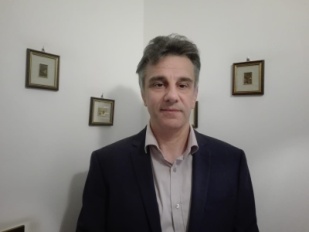 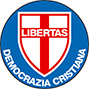 DEMOCRAZIA CRISTIANAsezione RIVOLIBONANNO ALBERTONato a Trapani 02 luglio 1964,esercito la professione di termoidraulico.Sono sposato da 29 anni con un figlio di 18 anni;frequento la chiesa evangelica pentecostale di Rivoli.